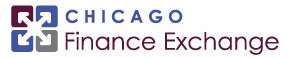 REINSTATEMENT OF MEMBERSHIP Please complete this application for reinstatement as a member of the  Finance Exchange.  Upon receipt, it will be presented to the Board of Directors at their next regularly scheduled Board meeting for approval.
Please provide in the space below the reason original membership was discontinued:Please return the reinstatement form via email, mail or fax.The Chicago Finance Exchange
Mail to: 332 S. Michigan Avenue, Suite 1032-#C232, Chicago, IL 60604
Tel 312-833-8782  ~  Fax 815-469-1901  ~  admin@chicagofinanceexchange.orgDateNameTitleCompanyAddressCity/State/ZipPhoneEmailLast Membership Year